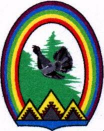 ДУМА ГОРОДА РАДУЖНЫЙХанты-Мансийского автономного округа – ЮгрыРЕШЕНИЕот 30 марта 2017 года	            № 224О работе унитарного предприятия «Горводоканал» муниципального образования Ханты-Мансийского автономного округа – Югры городской округ город Радужный в 2016 годуЗаслушав и обсудив информацию о работе унитарного предприятия «Горводоканал» муниципального образования Ханты-Мансийского автономного округа – Югры городской округ город Радужный в 2016 году, Дума города решила:Информацию о работе унитарного предприятия «Горводоканал» муниципального образования Ханты-Мансийского автономного округа – Югры городской округ город Радужный в 2016 году принять к сведению (Приложение).Председатель Думы города	       Г.П. БорщёвПриложениек решению Думы города от 30.03.2017 № 224Информацияо работе унитарного предприятия «Горводоканал» муниципального образования Ханты-Мансийского автономного округа – Югры городской округ город Радужный в 2016 году	Унитарное предприятие «Горводоканал» муниципального образования Ханты-Мансийского автономного округа – Югры городской округ город Радужный создано на основании постановления главы администрации города Радужный от 11.12.96 № 36, при реорганизации МПУпоЭиРОГХ, путем выделения из его состава цеха водоканализационного хозяйства (ЦВКХ).	Учредителем предприятия является муниципальное образование Ханты-Мансийского автономного округа – Югры городской округ город Радужный. Функции и полномочия Учредителя от имени муниципального образования осуществляет администрация города Радужный. Функции и полномочия собственника имущества Предприятия от имени муниципального образования осуществляет Комитет по управлению муниципальным имуществом администрации города Радужный.	Основной деятельностью предприятия является добыча, очистка и транспортировка питьевой воды, и перекачка, транспортировка и очистка сточных вод (водоотведение).	Предметом деятельности Предприятия является обслуживание объектов водоснабжения и водоотведения, объектов жилищного хозяйства, инженерных сетей и сооружений, выполнение работ по содержанию в надлежащем состоянии жилищного фонда по договорам, рациональное использование материальных, трудовых и финансовых ресурсов, совершенствование форм и методов управления и хозяйствования, осуществление развития и реконструкции материальной базы.	Предприятие осуществляет виды деятельности в соответствии с Уставом предприятия.	По итогам финансово-хозяйственной деятельности предприятием за 2016 год получены доходы от реализации услуг, работ и продукции в сумме 311978,7 тыс. руб., без учета НДС, в том числе:	- водоснабжение – 93748,2 тыс. руб.;	- водоотведение – 62948,6 тыс. руб.;	- субсидии из бюджета города – 126100 тыс. руб.;	- прочая реализация – 29181,9 тыс. руб., в том числе:	- компенсация процентных ставок по договору кредитной линии от 14.08.2008 № 633 из бюджета города – 1597,11353 тыс. руб.;	- компенсация процентных ставок по договору кредитной линии от 14.08.2008 № 633 из бюджета округа – 1004,54519 тыс. руб.;	- возмещение расходов по проведению капитального ремонта (с заменой) систем водоснабжения и водоотведения для подготовки к осенне-зимнему периоду из бюджета округа – 13509,322 тыс. руб., без НДС (15941,00 тыс. руб. с НДС); 	- возмещение расходов по проведению капитального ремонта (с заменой) систем водоснабжения и водоотведения для подготовки к осенне-зимнему периоду из бюджета города – 711,05932 тыс. руб., без НДС (839,05 тыс. руб. с НДС).	Расходы по предприятию составили 213213,5 тыс. руб. без учета НДС, в том числе:	- водоснабжение – 106268,8 тыс. руб.;	- водоотведение – 77472,3 тыс. руб.;	- прочие – 29472,4 тыс. руб.	С учетом внереализационных доходов и расходов предприятием получена прибыль до налогообложения в сумме 98765,2 тыс. руб. Данная прибыль будет направлена на покрытие убытков прошлых лет.	Основополагающим показателем, повлиявшим на финансовый результат предприятия, является субсидия, выделенная из бюджета города в сумме 126 100 тыс. руб., хотя по основным видам деятельности сложился убыток 26902 тыс. руб.	УП «Горводоканал» осуществляет регулируемые виды деятельности, которые являются убыточными. 	Факторами, негативно повлиявшими на финансовый результат от основного вида деятельности, являются:	1. Снижение объема реализации холодного водоснабжения и водоотведения потребителями, вследствие установки внутриквартирных приборов учета воды. Влияние изменения объема реализации воды и приема сточных вод на результаты финансовой деятельности. 	2. Индексация тарифов на водоснабжение и водоотведение регулятором РСТ Ханты-Мансийского автономного округа – Югры с 01.07.2016 при росте затрат с 01.01.2016 и влияние на финансовые результаты предприятия методов регулирования тарифов на водоснабжение и водоотведение РСТ Ханты-Мансийского автономного округа – Югры в рамках исполнения полномочий по государственному регулированию тарифов на услуги коммунального комплекса.	3. Рост дебиторской и кредиторской задолженности предприятия.	4. Обязательства предприятия перед банком по кредитным договорам, привлеченным ранее для выполнения инвестиционной программы и пополнения оборотных средств.	5. Оплата пени, штрафов и иных списаний задолженности.	1. Снижение объема реализации холодного водоснабжения и водоотведения потребителями, вследствие установки внутриквартирных приборов учета воды. Влияние изменения объема реализации воды и приема сточных вод на результаты финансовой деятельности.	В связи с отсутствием общедомовых приборов учета воды в многоквартирных жилых домах и не заключенными договорами на поставку питьевой воды и прием сточных вод между УП «Горводоканал» и управляющими компаниями города, являющимися исполнителем коммунальных услуг в многоквартирном жилом доме, УП «Горводоканал» не имеет возможности вести учет расхода воды на производство ремонтных работ на внутридомовых сетях в многоквартирных жилых домах (утечки, потери при отключении стояков, промывки внутридомовых инженерных сетей, сливы воды из системы водоснабжения жилых домов и др.).	У управляющих компаний нет заинтересованности в ведении данного учета, так как они не оплачивают за полученный ресурс (водоснабжение, водоотведение) по показаниям приборов учета воды в УП «Горводоканал», тем самым расход воды во внутридомовых системах водоснабжения не фиксируется и является произвольным. 	Установка поквартирных приборов учета воды так же ведет к уменьшению объема потребления коммунального ресурса. В связи с расчетом за объем водопотребления населения по внутриквартирным приборам учета воды (более 90% населения), расход на общедомовые нужды по жилым домам не учитывается, что ведет к увеличению неучтенных объемов (потерям). По сравнению с 2008 годом на сегодняшний день процент количества человек, рассчитывающихся по счетчикам, вырос с 35% до 92%, а общий объем реализации воды по населению города за тот же период времени уменьшился с 2942880 м3/год (.) до 1590824 м3/год (.), что составляет 54%, в том числе объем потребления воды населением по счетчикам увеличился с 450262 м3/год (.) до 1222509 м3/год (.). Анализ потребления воды населением в городе Радужный в связи с установкой приборов учета водыТаблица 1.	На предприятии проводятся мероприятия по уменьшению потерь и выявлению не учтенных объемов потребления воды:	1) обход жилых помещений с нулевыми прописками (составление актов, уведомление об установке приборов учета воды);	2) контрольные проверки правильности передачи показаний приборов учета:	- контрольные проверки не передающих показания приборов учета воды;	- обследование приборов учета воды по заявке (составление актов, доначисление объемов водопотребления);	3) выявление несанкционированного подключения к системам горячего водоснабжения, после отключения за неуплату жилищно-коммунальных услуг (ЖКУ), совместно с управляющими компаниями (начисление за объем потребления горячей воды);	4) периодическая проверка правильности начисления ООО «РИЦ» ЖКУ за водопотребление и водоотведение;	5) выявление несанкционированного подключения к системе водоснабжения водоразборных приборов, минуя приборы учета воды (составление актов, доначисление объемов водопотребления);	6) постоянный контроль за сроками поверки приборов учета и передача информации в ООО «РИЦ» по истекшим срокам, принятых на коммерческий учет УП «Горводоканал», счетчиков водоснабжения населения.	По предприятиям города Радужный:	1) инспектирование предприятий на предмет выявления новых, в том числе, строящихся, объектов-водопользователей с составлением актов и заключением договоров на отпуск питьевой воды и прием сточных вод;	2) инспектирование предприятий на предмет правильности эксплуатации сантехнических приборов на объектах, с целью выявления потерь и выставления счетов к оплате, согласно актам;	3) инспектирование узлов учета воды на предприятиях, с целью проверки правильности передачи показаний приборов учета воды;	4) корректировка в выставлении счетов на оплату за водопотребление и водоотведение, согласно актам инспектирования узлов учета воды;	5) контроль за выявлением порывов на наружных сетях водоснабжения города и устранение выявленных порывов в кратчайшие сроки во избежание потерь объемов воды.Анализ основных производственных показателей водоснабженияза 2011 – 2016 годы УП «Горводоканал» город РадужныйТаблица 2	2. Индексация тарифов на водоснабжение и водоотведение регулятором РСТ Ханты-Мансийского автономного округа – Югры с 01.07.2016 при росте затрат с 01.01.2016 и влияние на финансовые результаты предприятия методов регулирования тарифов на водоснабжение и водоотведение РСТ Ханты-Мансийского автономного округа – Югры в рамках исполнения полномочий по государственному регулированию тарифов на услуги коммунального комплекса.	Установлением тарифов на коммунальные услуги для УП «Горводоканал» города Радужный занимается Региональная служба по тарифам Ханты-Мансийского автономного округа – Югры с 2011 года. Необходимо отметить, что при формировании и утверждении тарифов на услуги, РСТ Ханты-Мансийского автономного округа – Югры (регулятор) не учитывает территориальную особенность расположения предприятия (удаленность от железной дороги); необходимость выполнения обязательства по реализации Инвестиционной программы, которая была направлена на решение социальных и экологических проблем города Радужный. Кроме того, в процессе рассмотрения, РСТ Ханты-Мансийского автономного округа – Югры не учитывает обоснованные расчеты предприятия; не принимает предложенный предприятием фактический объем реализации воды и приема сточных вод. Анализ по тарифообразованию на холодную воду и водоотведение на 2016 год отражен в таблицах № 3,4.Таблица №3В 2016 году установление регулятором заниженного тарифа, секвестирование уровня затрат, предложенных предприятием на рассмотрение, и не принятие объема реализации воды, предложенного предприятием, привело к заранее прогнозируемым убыткам на общую сумму 51164 тысяч рублей.Таблица №4	В 2016 году установление регулятором заниженного тарифа, секвестирование уровня затрат, предложенных предприятием на рассмотрение, и не принятие объема приема сточных вод, предложенного предприятием, привело к заранее прогнозируемым убыткам на общую сумму 35296 тыс.руб.	На заседаниях правления РСТ Ханты-Мансийского автономного округа – Югры неоднократно поднимался вопрос о необходимости установления тарифа на холодную воду и водоотведение на уровне экономически обоснованном предприятием для обеспечения нормальной финансовой деятельности.Таблица №5Информация по установленным тарифам с 2012 по 2016 годы	Вышеперечисленные факторы в итоге негативно отразились на финансовом состоянии предприятия, которое отражено в таблице № 5.Таблица №6Динамика изменения финансового состояния предприятия за 2012-2016 год	Из динамики изменения финансового состояния предприятия видно, что с 2015 года убытки от основных видов деятельности уменьшаются вследствие работы предприятия по уменьшению затрат.	Предприятие работает над оптимизацией расходов, максимально сокращены расходы, непосредственно связанные с оказанием услуг водоснабжения и водоотведения (реагенты, электрическая энергия, расходы на оплату труда, расходы на охрану объектов специализированной организацией и т.д.). Дальнейшее сокращение расходов без ущерба качеству предоставления услуг водоснабжения и водоотведения, без нарушения требований действующего законодательства по содержанию объектов и сетей водопроводно-канализационного хозяйства (в т.ч. требований по охране труда) невозможно.	3. Рост дебиторской и кредиторской задолженности предприятия и ее влияние на результаты финансово-хозяйственной деятельности.Несвоевременная и непогашенная в полном объеме дебиторская задолженность приводит к дефициту оборотных средств, в результате чего у предприятия происходит рост кредиторской задолженности и рост задолженности перед бюджетом и внебюджетными фондами	Дефицит оборотных средств предприятие вынуждено было пополнять кредитами, что не решает проблему в корне, а только позволяет на время снять остроту проблемы недостатка финансов.	С 2014 года предприятие исчерпало имеющиеся накопления, соответственно в 2016 году отсутствовали «запасы» для погашения срочных обязательств, в связи с этим возникает задолженность и соответственно связанные с этим последствия:	- блокирование операций по расчетному счету, пени, штрафы;	- у предприятия имелись обязательства по двум достаточно значимым кредитным договорам – договор кредитной линии от 14.08.2008 № 633 - остаток задолженности на 01.01.2016 (сумма основного долга) 35 043,86 тыс.рублей. Кредитная линия от 11/11/2013 №1100-ЛВ/13-0985 - остаток задолженности на 01.01.2016 (сумма основного долга) 20 000,00 тыс. руб. Данные кредитные средства были полностью погашены за счет субсидии с бюджета города;	- обязательства по возмещению расходов на уплату процентов по кредитной линии №1100-ЛВ/13-0985 от 11/11/2013г на общую сумму 20000 тыс. рублей;	- начиная с 2012 года у предприятия недостаточно ликвидных активов для погашения кредиторской задолженности;	- рост кредиторской задолженности наиболее высок в отношении расчетов с поставщиками и подрядчиками, расчетов по налогам и сборам, по социальному страхованию и обеспечению.	Вышеперечисленные факторы влияют на увеличение кредиторской задолженности. Сумма кредиторской задолженности на 01.01.2017 составляет 25 256, 188 тыс. рублей, в том числе:	- ОАО «ЮТЭК» – 9 366,149 тыс. руб.;	- ООО «ВартСнабСервис-2» – 7 047,528 тыс. руб.;	- ООО «Техносеть» – 2 260,65 рублей;	- ФБУЗ «ЦГ и Э в ХМАО – Югре» – 2 083,667 тыс. руб.; 	- Радужнинский МОВО-филиал ФГКУ «УВО ВНГ России по Ханты- Мансийскому автономному округу – Югре» – 820, 285 тыс. руб.;	- ТООО «АИО ТюмГНГУ» – 766 ,120 тыс. руб.;	- ООО «Волна» – 70, 960 тыс. руб.	По сравнению на 01.01.2016 кредиторская задолженность уменьшилась на 38 916,890 тыс. руб., из них по ОАО «ЮТЭК» – 38 916, 890 тыс. руб.	Согласно приказу Комитета по управлению муниципальным имуществом администрации города Радужный от 24.08.2016 № 1151 «О предоставлении субсидии (финансовой помощи) для погашения денежных обязательств и обязательных платежей, восстановления платежоспособности унитарного предприятия «Говодоканал», решению Думы города Радужный от 23.06.2016 №138 «Об установлении расходного обязательства города Радужный по предоставлению субсидии (финансовой помощи) для погашения денежных обязательств, обязательных платежей и восстановления платежоспособности унитарного предприятия «Говодоканал», постановлению администрации города Радужный от 08.07.2016 № 1020 «О порядке предоставлении субсидии (финансовой помощи) для погашения денежных обязательств и восстановления платежоспособности унитарного предприятия «Говодоканал» из бюджета города предприятию была выделена субсидия в размере 126100 тыс.рублей, которая была направлена на погашение:	- задолженности за электроэнергию перед ОАО «ЮТЭК» – 58558 тыс. руб.;	- задолженности по страховым взносам во внебюджетные фонды – 12498,14 тыс. руб.;	- основного долга по кредитному договору от 14.08.2008 № 633 – 35043,86 тыс. руб.;	- основного долга по кредитному договору от 11.11.2013 № 1100-ЛВ/13-0985 – 20000 тыс.руб.	Дебиторская задолженность по состоянию на 01.01.2017 составляет 72 958,544 тыс. руб., в том числе:	- население – 50 693,550 тыс. руб.;	- УП «Радужныйтеплосеть» – 18 313,259 тыс. руб.	По сравнению на 01.01.2016 дебиторская задолженность увеличилась на 10 611,259 тыс. руб. из них:	- население – 5 594,685 тыс. руб.;	- УП «Радужныйтеплосеть» – 4 034,038 тыс. руб.	Недополученные оборотные средства за оказанные коммунальные услуги не позволяют в полной мере соблюдать все требования действующего законодательства Российской Федерации в части своевременности и полноты оплаты, что влияет на увеличение кредиторской задолженности. В связи с растущей дебиторской задолженностью приходится нести дополнительные расходы по проведению мероприятий по взысканию (оплата услуг связи, почты, и т.д.), что, в свою очередь, уменьшает как бухгалтерскую, так и налоговую прибыль предприятия.	Для уменьшения просроченной дебиторской задолженности по населению в 2016 году проведены следующие работы: 	- составлено 53 графика на оплату просроченной задолженности за коммунальные услуги на общую сумму 1 660,8 тыс. руб.; 	- потребителями коммунальных услуг оплачена просроченная задолженность за холодную воду и водоотведение по графикам и требованиям на общую сумму 3626 тыс. руб.;	- дополнительно в кассу предприятия квартиросъемщиками была внесена просроченная задолженность по холодной воде и водоотведению на общую сумму 4295,45 тыс. руб.;	- вручено 1301 требований под роспись с просроченной задолженностью злостным неплательщикам свыше трех месяцев на общую сумму 26617,1 тыс. руб.;	- вынесены 5 судебных приказов по взысканию задолженности за коммунальные услуги холодного водоснабжения и водоотведения на общую сумму 88,9 тыс. руб., которые были направлены для исполнения судебным приставам;	- были выявлены 69 нарушений несанкционированных вмешательств в работу приборов учета воды; 	- проводится работа с квартиросъемщиками, имеющими задолженность до 2-х месяцев, путем телефонных переговоров, направляются требования (уведомления) по месту проживания.	4. Обязательства предприятия перед банком по кредитным договорам, привлеченным ранее для выполнения инвестиционной программы и пополнения оборотных средств.	Были привлечены дополнительные краткосрочные кредитов и овердрафтов для пополнения оборотных средств и оплаты налоговых платежей. Оплата процентных ставок по краткосрочным кредитам производилась за счет собственных средств предприятия, которая также повлияла на убыток от основных видов деятельности.	Для реализации инвестиционной программы УП «Горводоканал» по реконструкции, модернизации и развитию систем водоснабжения и водоотведения г. Радужный на 2008 – 2018 годы, в 2008 году предприятием были привлечены кредитные средства. С 2008 года предприятие оплачивало процентные ставки за пользование кредитными средствами и погашало основной долг. 	По состоянию на 01.01.2016 остаток по договору кредитной линии от 14.08.2008 № 633 составил 35043,86 тыс. руб.	Часть выделенной из бюджета города субсидии была направлена на полное погашение привлеченных кредитных средств на общую сумму 55043,86 тыс. руб., в том числе:	- по кредитному договору от 14.08.2008 № 633– 35043,86 тыс. руб.,	- по кредитному договору от 11.11.2013 № 1100-ЛВ/13-0985 – 20000 тыс. руб.	5. Оплата пени, штрафов и иных списаний задолженности.	За несвоевременную оплату налоговых платежей и платежей во внебюджетные фонды предприятие ежегодно выплачивает пени, штрафы. Просроченная задолженность по налоговым платежам возникла в результате роста дебиторской задолженности населения за коммунальные услуги и отвлечения денежных средств для оплаты процентных ставок по привлеченным кредитным средствам. В 2016 году предприятие понесло дополнительные расходы в виде пени, штрафов, процентов на сумму 5 188 634 рублей.	Все вышеперечисленные факторы привели к ухудшению финансового состояния предприятия и убыткам до налогообложения. Рассмотрим показатели финансового результата от деятельности предприятия в целом по предприятию за последние три года:	в 2014 году – 47 305 тыс. руб.;	в 2015 году – 38 377 тыс. руб.;	в 2016 году – 27335 тыс. руб.	Убытки в 2016 году снижены по отношению к 2015 году на 11042 тыс. руб., что свидетельствует о работе предприятия по сокращению расходов.	Несмотря на финансовые трудности, предприятие прилагает все усилия для создания благоприятных условий для улучшения финансового состояния предприятия и предотвращения дальнейшего снижения объемов реализации воды. На предприятии разработан план мероприятий по повышению финансовой устойчивости на 2016 год («Дорожная карта»), который был выполнен в полном объеме. Все системы водоснабжения и водоотведения поддерживаются в исправном состоянии, обеспечивается оптимальный режим работы объемов, проводятся профилактические работы по предупреждения аварий на водопроводных сетях. 	В связи с тем, что УП «Горводоканал» является убыточным и во исполнение обязательств передачи в концессию объектов водоснабжения и водоотведения города Радужный, согласно приказу Департамента жилищно-коммунального хозяйства и энергетики Ханты-Мансийского автономного округа – Югры от 30.12.2014 №149-П, 24 октября 2016 года было подписано концессионное соглашение между администрацией города Радужный и ПАО «ГЭС» на передачу объектов водоснабжения и 12 декабря 2016 года – на передачу объектов водоотведения. С 24 декабря 2016 года все имущество УП «Горводоканал» города Радужный было передано ПАО « ГЭС». _____________________________2008г.2009г.2010г.2011г.2012г.2013г.2014г.2015г.2016г.Количество человек в г. Радужный386393859639058399024041041035406004038940506Общая реализация население по г. Радужный м3294288026473432421967210082518796001848721167610416181911590824Реализация населения по счётчикам, м34502626046236849678891569970781073334117590511832981222509Количество человек, рассчитывающиеся по счетчикам133741864022956278773127934108356003618236985% населения, рассчитывающиеся по счетчикам3548587077838789,592Среднее потребление по счетчикам на 1 чел. м3/мес3,43,22,93,13,1933,23,273,3Среднее потребление по г. Радужный на 1 чел. м3/мес7,66,96,15,44,654,54,243,9№№ПоказателипроизводственнойдеятельностиЕд.изм.2011 г.факт2012 г.факт2013 г.факт2014 г.факт2015 г.факт2016 г.факт1234567891Объем выработки воды (добыча)м 33219687304037529811762654493257846026210232Объём воды используемый на собственные нуждым 32965413004062952252336862256852547863Объем потерьм 33223733277113452403182843044263750664Уровень потерь к объему от пущенной воды в сеть%11,0311,9612,8513,1512,9415,855Объём реализации товаров и услугм 3260077324122582340711210252320483491991171Наименование показателейЕд.изм.Предложено предприятиемПринято экспертами РСТОтклонение (+,-)ВОДОСНАБЖЕНИЕРасходы, в том числе:Материалытыс.руб.2447988,2-1458,8Химреагентытыс.руб.7767,27990,4223,2Электроэнергиятыс.руб.17844,517090,89-753,61Амортизациятыс.руб.18787,2712147,5-6639,77Затраты на оплату трудатыс.руб.29261,8327265,8-1996,03Страховые взносытыс.руб.8837,078234,28-602,79Расходы на тепловую энергиютыс.руб.3414,643391,46-23,18Прочие расходытыс.руб.53174,1350979,85-2194,28Всего расходовтыс.руб.141533,64128088,38-13445,26Объем услугтыс.м321162874,23758,23 Нормативная прибыль тыс.руб.5206,344579,44-626,9Расчетная прибыль гарантирующей организациитыс.руб.6264,985667,56-597,42НВВтыс.руб.153004,96138335,38-14669,58Тариф, за 1 м3руб.72,3148,13-24,18Прогнозируемые убытки от принятого объема РСТтыс.руб.-36494-Всего сумма прогнозируемых убытков от регулирования тарифовтыс.руб.-51164-Наименование показателейЕд.изм.Предложено предприятиемПринято экспертами РСТОтклонение (+,-)ВОДООТВЕДЕНИЕРасходы, в том числе:Материалытыс.руб.1984,51885,88-98,62Химреагентытыс.руб.609,44688,6779,23Электроэнергиятыс.руб.12339,8512313,56-26,29Амортизациятыс.руб.14989,814736,29-253,51Затраты на оплату трудатыс.руб.23728,7723613,21-115,56Страховые взносытыс.руб.7166,097130,58-35,51Расходы на тепловую энергиютыс.руб.1755,191743,27-11,92Косвенные (прочие) расходытыс.руб.29447,9428939,37-508,57Всего расходовтыс.руб.92021,5891050,83-970,75Объем услугтыс.м321103159,261049,26Нормативная прибыльтыс.руб.3405,121859,81-1545,31Расчетная прибыль гарантирующей организациитыс.руб.4962,594552,54-410,05НВВтыс.руб.100389,2997463,18-2926,11Тариф, за 1 м3руб.47,5830,85-16,73Прогнозируемые убытки от принятого объема РСТтыс.руб.32370Всего сумма прогнозируемых убытков от регулирования тарифовтыс.руб.35296ПоказателиНа 2012г (средний)С 07.01.2013г С 01.07.2013г С 01.07.2014г С 01.07.2014гС 01.01.2015гС 01.07.2015гС 01.01.2016гС 01.07.2016гТариф на холодную воду с инвестиционной надбавкой , руб./м3 без НДС38,0140,3640,5140,5142,2442,2446,4646,4649,80В том числе инвестиционная надбавка, руб./м3 без НДС2,041,370000000Рост тарифа с надбавкой к предыдущему периоду , %106100,4100104,2100110100107,2Тариф на водоотведение с инвестиционной надбавкой , руб./м3 без НДС23,0724,4825,9025,9027,0127,0130,2230,2231,48Инвестиционная надбавка, руб./м3 без НДС0,350,380000000Рост тарифа с надбавкой к предыдущему периоду , %106105,8100104,3100111,9100104,2ПоказателиФакт2012гФакт2013гФакт2014гФакт2015гФакт2016гВОДОСНАБЖЕНИЕВОДОСНАБЖЕНИЕВОДОСНАБЖЕНИЕВОДОСНАБЖЕНИЕВОДОСНАБЖЕНИЕВОДОСНАБЖЕНИЕОбъем реализации,тыс.м32412,32340,72102,52048,31991,17Расходы – всего105159,1126785,9118153110430,6106268,8в том числе:амортизация15188,618685,118787,317380,816953Доходы 91261,692322,486906,790699,195691,1Инвестиционная надбавка4631,91550,3000Тариф на 1 м3, без НДС43,5954,1756,2053,9153,37Финансовый результат (убытки –, прибыль +)-13897,5-34463-31246,3-19731,5-10577,7ВОДООТВЕДЕНИЕВОДООТВЕДЕНИЕВОДООТВЕДЕНИЕВОДООТВЕДЕНИЕВОДООТВЕДЕНИЕВОДООТВЕДЕНИЕОбъем принятых сточных вод, тыс.м32416,52367,42104,32028,41986,65Расходы – всего66043,279265,477723,77752977472,3в том числе:амортизация12654,314450,414980,414538,514256,7Доходы 55862,957853,555867,557710,861147,8Инвестиционная надбавка859,4423,3000Тариф на 1 м3, без НДС27,3333,4836,9438,5539Финансовый результат (убытки –, прибыль +)- 10180,3-21412-21856,2-19818,2-16324,5Дата и номер договораСумма привлеченного кредита (тыс.руб.)Остаток кредитных средств на 01.01.2016г.(тыс.руб.)Погашено кредитных средствв 2016 году(тыс.руб.)Начислено и оплачено процентных ставок в 2016 году(тыс.руб.)Сумма не возмещенных (оплаченных за счет предприятия процентных ставок) в 2016 году(тыс.руб.)Остаток кредитных средств на 01.01.2017г.(тыс.руб.)№1100-ЛВ/13-0985 от 11.11.2013г200002000001950,8191950,8190